  Any Questions call Nolan 021 2466526  Nolanhnz@gmail.com	Music Lessons Terms and Conditions(the way it works, most of the time)It is awesome our kids in our schools have numerous opportunities to participate in variety of amazing activities. So to take ‘total maximum’ advantage of these opportunities, we will require the best level of communication and coordination from parents, teachers and tutors. This will ensure the seamless transition from one activity to another for our learners. If you know the school has something planned or your child is going to be away on a music lesson day, then please talk to your child’s teachers first as they have to coordinate the day/week/year for 20 to 80 children. Then please talk to your child’s  music tutor and hopefully we can re-schedule on the fly and the kids will continue their seamless learning progression on their musical journey. Enrolment.To enrol your child an enrolment form will need to be completed. These will be available at the school office and can also be accessed online.The student will then be allocated a time and day for tuition. Payment.Lessons are weekly and payment for these are due at the beginning of term. The invoices will be emailed to the parent or care-giver and are generally due on the first Friday of the term. Payment by internet transfer is preferred with the invoice number as the reference. Lessons will be stopped in week 2 or 3 of the term if the payment has not been received.Lessons.The lessons happen generally once a week, at the same time and place. It is a great help to the tutor if the students turn up at their allocated time. If not the tutor will need to go looking for the student. Lesson Content. Lessons start with warm ups and technical exercises appropriate to the age and skill level of the student(s). Most students are then developing the required skills to perform a “song”. All of the tutors are well qualified  “working musicians”, making money out of performing and recording their music. They teach because they love to pass on the “joy of the performance”  They can teach everything from reading notation to writing and recording original music.The students will be allocated an online folder using google docs which is shared with parents and students, and contains relevant information about the content of the lessons.Missed lessons.					If a lesson doesn’t happen due to other school activities, the student being sick or the tutor being unavailable, we will reschedule/make up the lessons where possible. If we can’t reschedule we will credit or refund in that order. If a group lesson is missed and the lesson happened, then the lesson has to be paid for as the tutor would like to be paid. A video will be made of the lesson and put into the google folder so the students that missed the lesson can catch up. PegasusMusic Lessons             2020Name____________________Yr ______        Age___________Parent____________________Ph  _______________________Email _____________________If you would like music lessons for your child in Term 1 of 2019 please fill in this form and bring it back to the office. Tomorrow!How does it work? - One day a week there will be group, individual and band lessons available at the school within school time. In the lessons the students will learn the fundamental techniques associated with their instrument and a song. The songs could be anything from new school to old school. The tutor, towards the end of the lesson will make a small video demonstrating what needs to be practiced for the week; this video is then emailed home. Yes their needs to be an instrument at home for the kids to practice on. With the exception being drums, you just need “Drum Sticks”. Per Lesson CostsGroup           $13.95 + GST   (30min) Individual     $25.99 + GST  (30min)Band              $10 + Gst  or $5 or Free  (30min)If you’re doing a group lessons then band is $7 and if you’re doing Individual lessons then band is free. Instruments   Group -Ind Guitar /Electric           ☐                ☐Drums                                                 ☐Bass Guitar                  ☐                ☐Voice/Singing             ☐                ☐Ukulele                        ☐                ☐Band                              ☐                Trumpet                      ☐                ☐Saxophone                  ☐               ☐Piano                                               ☐Other instruments are available just ask!  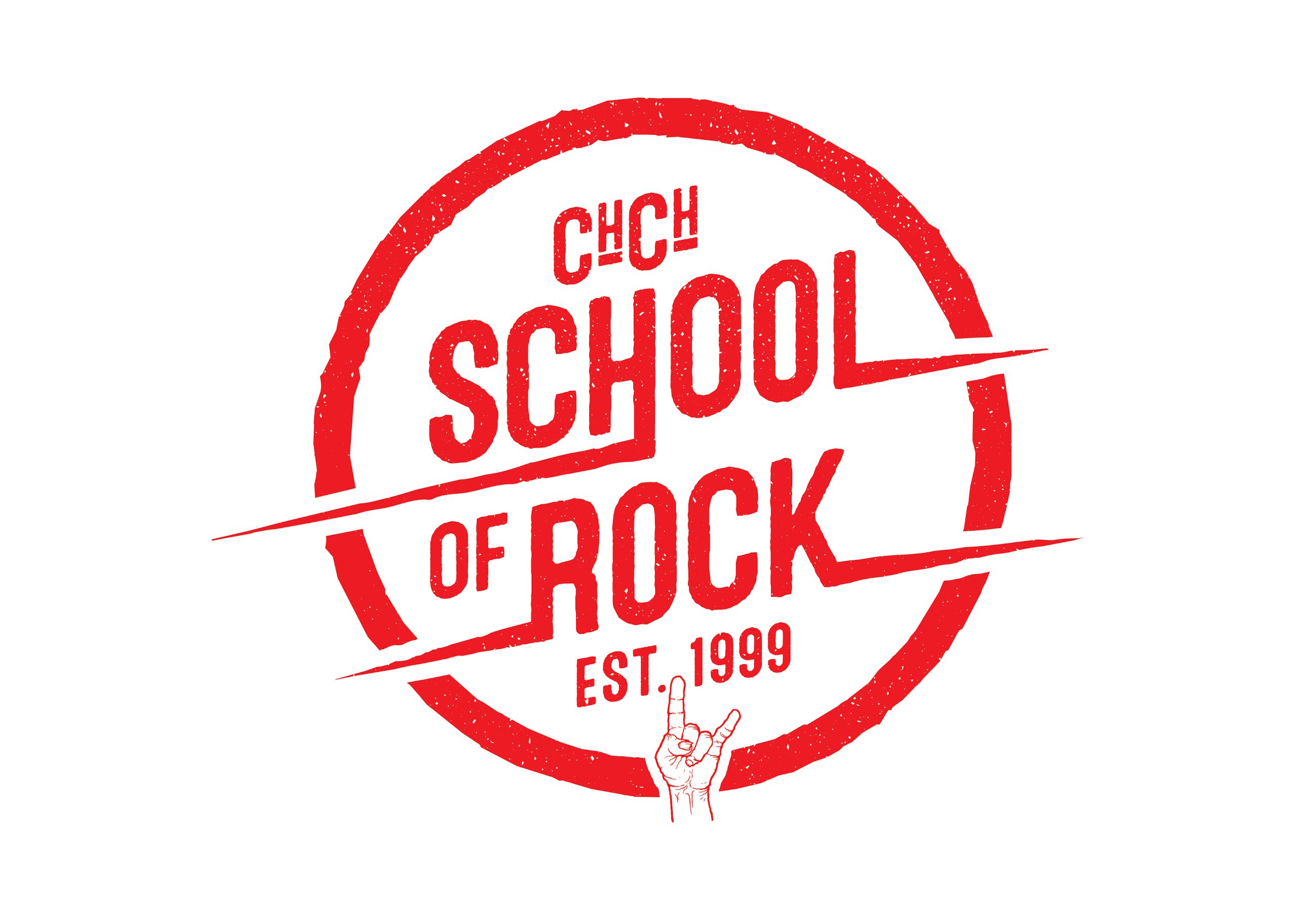 